課題三 繁榮的宋元經濟與文化交流行程A：瀏覽以下網頁，在橫線上填寫答案，完成清明上河園的介紹。網頁：主題公園：夢幻與歡樂要如何創造？(閱讀「主題公園熱潮」章節)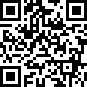 	網址：https://chiculture.org.hk/tc/china-today/2799 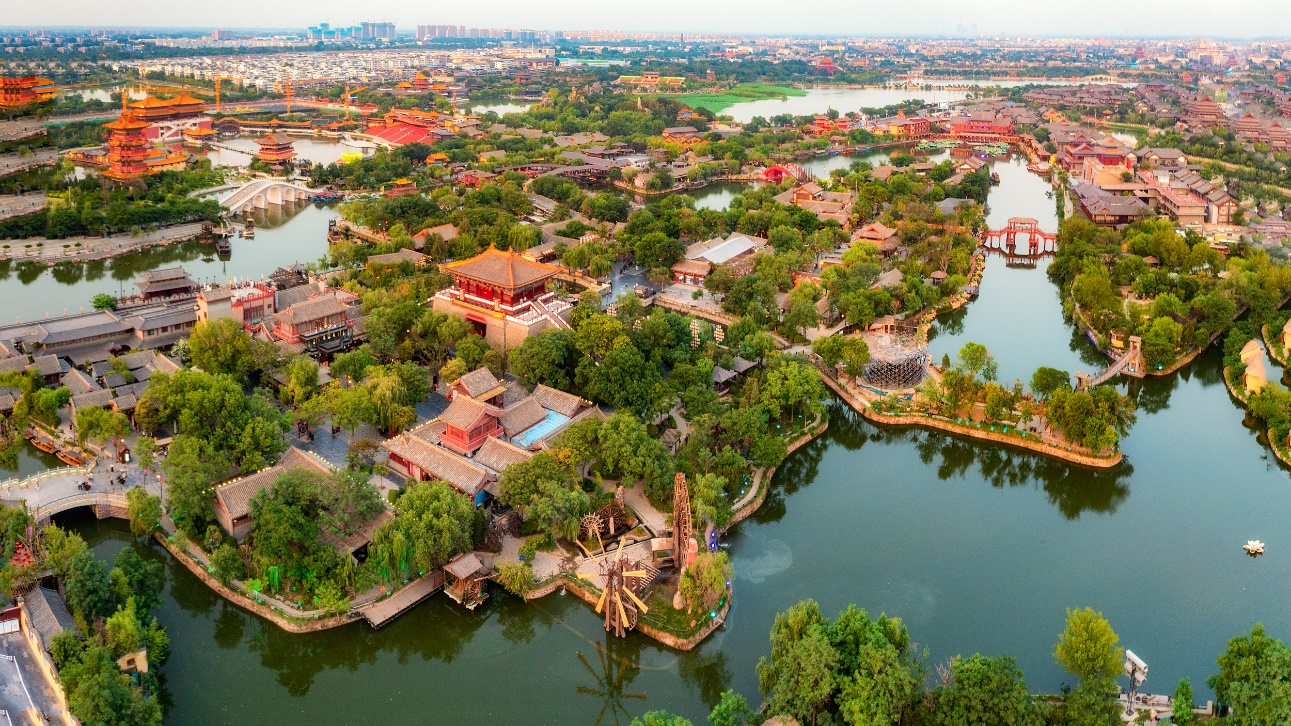 行程B：瀏覽以下網頁，初步認識石湖碼頭，然後將正確答案的選項填在橫線上。網頁：石湖碼頭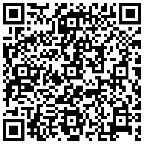 網址：http://www.qzworldemporium.cn/ycdt/201808/t20180819_2467809.htm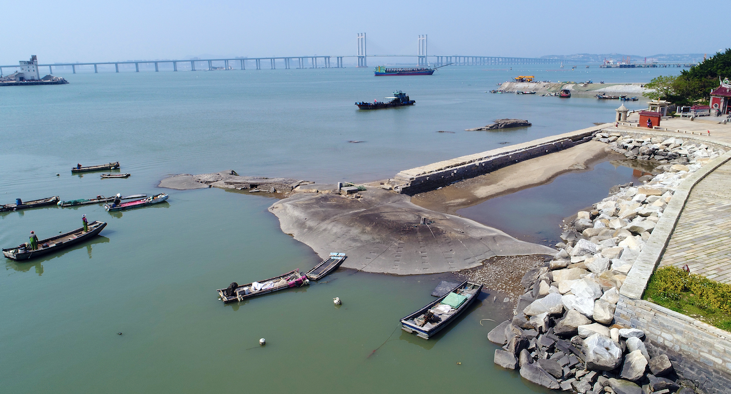 瀏覽以下網頁，然後在括號內圈出正確答案。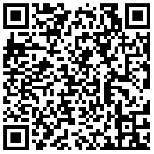 網頁：深藍瑰寶——南海Ｉ號水下考古文物大展	  網址：https://www.macaumuseum.gov.mo/exhibitions/76254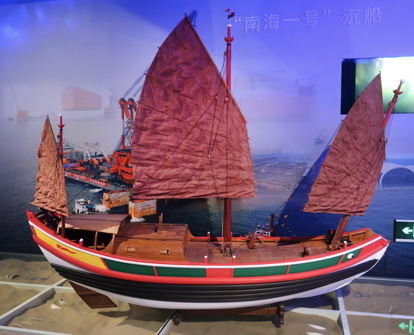 